LESSON 9: My body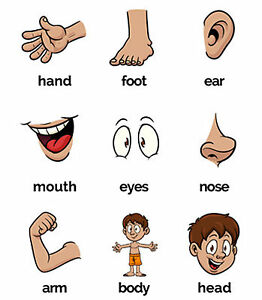 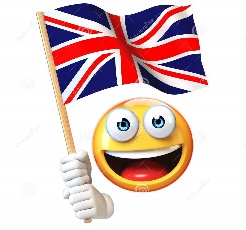 19th MayHELLO KIDS! 		 IT’S TIME FOR ENGLISH!Impara i nomi  delle parti del corpo: ascolta, ripeti ed indica sul libro le parti del corpo a pag. 68 (track 3.1) e pag. 72 (track 3.8) Ascolta, canta ed esegui le azioni del video più volte durante la settimana. Registra un video mentre canti la canzoncina e mandamelo, se vuoihttps://www.youtube.com/watch?v=lMQcwNZVUO8https://www.youtube.com/watch?v=ZanHgPprl-0A pag. 111 completa i disegni con la parte del corpo mancante e dici il nome.Ripassa le parti del corpo completando la scheda che trovi al seguente linkhttps://www.liveworksheets.com/worksheets/en/English_as_a_Second_Language_(ESL)/Parts_of_the_body/Body_parts_yg158puCompleta il picture dictionary sul quaderno ritagliando ed incollando le parti del corpo che trovi a pag. 117 e scrivendo accanto il nome. Il titolo è MY BODYPag. 113 exercise 2: Look in the mirror and draw you face. Say: my eyes, my ears, my nose, my mouth. This is my face. (Osserva il tuo viso allo specchio e disegna. Poi indica le parti del viso e dici il nome)See you soon!	 Bye bye!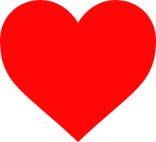 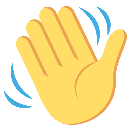 